Données généralesNoms : xDisciplines-branches : Classe et niveau d’enseignement des enfants : 2e année primaire, cycle 2 (ou début 3e) Nombre d’enfants : 20 élèvesSens de l’activitéOrganisation temporelle et spatiale de la classeDurée totale de l’activité :6 x 50 minMatériel :une imprimante10 ordinateurs5 appareils photoun projecteur numériqueplastifieuse + pochettesPlan, déroulement méthodologiquePrénom : ………………………………..                               Date :………………………..Où se trouve ma photo ?Toutes les photos sont sur le bureau dans le dossier intitulé « Fruits/légumes »1.  À l’aide de la souris, double clique sur ce dossier2.  Recherche et sélectionne ta photoComment insérer ma photo dans le document Word ?En faisant un simple copier-coller !1.  Clique droit sur ta photo  sélectionne copier2.  Retourne dans ton document Word3.  Clique droit dans ton deuxième cadre sélectionne collerComment adapter la taille de la photo au cadre ?1.  Sélectionne la photo2. Sélectionne un des 4 sommets de la photo et fait rétrécir ou agrandir la      photo, jusqu’à ce qu’elle soit adaptée à la taille de ton cadreEt voilà, bravo, tu as réussi !Prénom : ………………………………                           date : ………………………………..But : Créer un quiz de 5 questions (ou plus) sur les fruits et légumes !Comment créer un quiz sur « Hot Potatoes » ?Je double clique sur l’icône de « Hot Potatoes »Je sélectionne « JQuiz » en cliquant une fois sur l’icôneJ’écris mon nom et celui de mon camarade et je clique sur « OK »Je mets le curseur dans la case titre et je tape le titre que je veux donner à mon « Quiz »Je mets mon curseur dans la case Q1 et je tape la première question. Je choisis entre :- « Quelle est la bonne orthographe ? »- « Quel fruit est … (couleur au choix) ? »- « Fruit ou légume ? »   ou : je crée une devinette ; par exemple :- « Je suis un fruit jaune et long. Qui suis-je ? »Je mets le curseur dans la case A et j’écris une première possibilité de réponse. Je  fais de même dans la case B, C ou D. Attention : L’une des réponses doit bien sûr être la bonne, bien sûr !                  Je propose maximum 4 réponses.Je coche la bonne réponse dans la colonne « Paramètre ».Je clique sur la flèche qui va vers le haut () à côté du « Q » pour passer à la 2e questionJe recommence le procédé à partir de l’étape 5.Lorsque j’ai fait mes 5 questions, j’enregistre mon jeu sur une page web en  appuyant sur F6.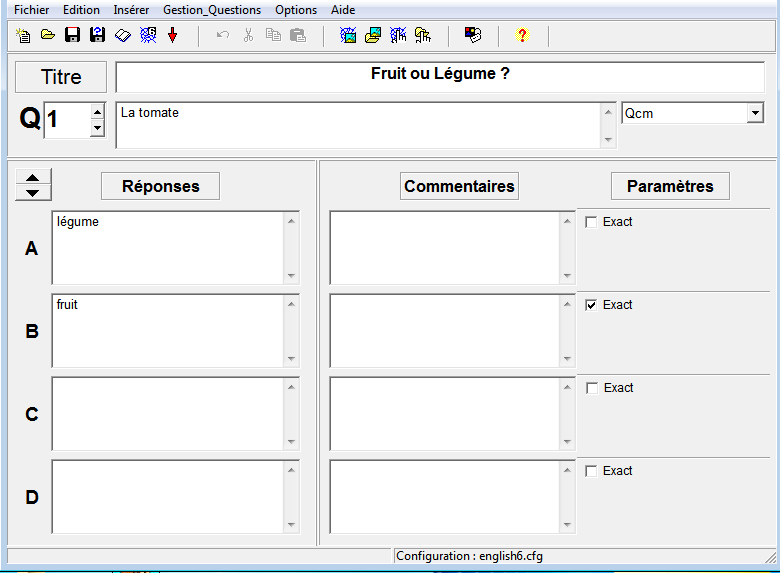 Je m’autoévalueAu niveau de mon comportementSi c’était à refaireCréation d’un jeu de Memory à l’aide des TICApprendre à traiter du texte en WordComment utiliser un appareil photo ?Utliser un logiciel pour jouerTravail de la mémoire, du vocabulaire et de l‘orthographeFrançais Orthographe – vocabulaireTIC         Word, appareil photo, logiciel «Hot Potatoes»,imprimanteEveil       Les fruits et légumesObjectifs :Au terme de la leçon l’enfant sera rendu capable de :photographier un fruit ou légumecréer deux cartes du jeu Memory à l’aide de Microsoft Wordcréer un quiz sur le logiciel Hot Potatoes (en lien avec la leçon d’éveil)séquence 1 50 minDécouverte de l’appareil photoséquence 250 minDécouverte de quelques fonctions de base de Microsoft Wordséquence 350 minCréation du jeu de Memoryséquence 4 50 minFinition du jeu, auto-évaluation et jouerséquence 550 minApprendre à utiliser le logiciel Hot Potatoes pour créer un quizséquence 650 minJouer au quizOrganisation(temporelle et spatiale)Méthodologie de l’instituteurLes élèves(anticipation des productions, des erreurs possibles des résultats attendus,…)Point de départ : une leçon d’éveil sur les fruits et les légumesLa découverte des fruits et légumesLes enfants auront appris à distinguer un fruit d’un légume au cours d’une leçon qui respecte la démarche d’éveil. Nous allons profiter de cette leçon pour travailler l’orthographe des mots et approfondir les compétences à travers différents jeux qui nécessiteront un transfert des acquis.L’I explique le projet aux Es : « Vous allez créer un jeu de Memory qui va vous aider à retenir le nom et l’orthographe des fruits et des légumes. »« Qui connaît ce jeu ? Quel est le but de ce jeu ? » « Nos cartes seront différentes :au lieu d’avoir deux cartes identiques, on retrouvera sur une carte l’image et sur l’autre carte le mot écrit correspond au nom du fruit ou légume. » Pour parvenir à la réalisation de ce projet, nous demandons à chacun d’apporter un fruit/légume différent. Pour ce faire, nous faisons un brainstorming au TN et proposons à chacun d’en choisir un. « Quels fruits et légumes avons-nous découverts ? »« Citez-le et dites s’il s’agit d’un fruit ou d’un légume ». mémoriser les lieux où se situent deux cartes identiquesSéquence 1 (50min)travail en groupe20 mintravail collectif10 min5 min15minUtilisation de l’appareil photoEn salle informatique, l’école dispose de 5 appareils photo plus ou moins identiques. Le professeur demande aux Es si certains d’entre eux sont déjà capables d’utiliser un appareil photo.Il demande s’ils savent l’allumer et comment prendre une photo. « Nous allons créer les cartes de Memory. Rappelez-vous : nous commençons par prendre des photos. Qui sait déjà allumer et éteindre un appareil ainsi que prendre une photo ? »En fonction des réponses des enfants, l’I les répartit en petits groupes (de 4 maximum) dans lesquels se trouveront à chaque fois au minimum un « mini-prof » (E déjà capable d’utiliser un appareil photo). Chaque « mini-prof » sera responsable : tout son groupe devra être capable d’allumer l’appareil photo, de prendre une photo et d’éteindre l’appareil.« Vous serez les mini-profs. Dans 10 minutes, tout votre groupe devra être capable de :- allumer l’appareil photo- prendre une photo- éteindre l’appareil photo.Entrainez-vous sur des objets de la classe »Le flashL’I assombrit le local et prend une photo d’un objet. La photo est sombre, il demande aux  Es :« Que faut-il faire pour qu’elle soit plus claire ? »« Qui sait comment allumer ou éteindre le flash ? »L’I explique et montre comment il faut faire pour allumer ou éteindre le flash. I : « Le flash est toujours représenté par un éclair. »L’I leur montre le bouton et propose aux Es d’allumer et d’éteindre le flash par deux en appuyant à plusieurs reprises ce bouton. »Quand l’éclair est barré, le flash est désactivé. Lorsqu’il n’est pas barré, il est activé.Prise des photosL’I demande aux Es de prendre le fruit ou légume qu’ils ont apporté. Ils travaillent en groupes et se passent l’appareil photo une fois qu’ils ont fait leur photo. La photo doit présenter un éclairage idéal.Ils peuvent procéder par essais-erreurs et s’entre-aider au sein d’un petit groupe.« Sortez votre fruit ou légume. Un par un, prenez l’appareil photo et prenez une belle photo qui présente un éclairage idéal.  Vous pouvez vous aider et vous donner des conseils. Attention : chacun doit prendre une photo de son aliment. On ne peut pas prendre la photo pour quelqu’un d’autre ! »Les Es sont actifs et manipulent l’appareil photo. allumer le flashLes Es prennent des photos pour tester et voir la différenceSéquence 2Note :travailpar demi-groupes(une demi-classe)15 min15 min15min5minDécouverte de quelques fonctions de base de Word 1. La tabulationLes uns travaillent au projet tandis que d’autres sont occupés à autre chose, dans un autre local.L’I annonce l’intérêt d’apprendre la tabulation dans le cadre du projet.« Nous allons maintenant créer les cartes du jeu. Il va falloir apprendre à utiliser Word pour créer des tableaux identiques, car nos cartes doivent toutes avoir la même taille. Chacun devra créer deux cadres de 6 x 6 cm ! »Note : L’I estime que les Es n’ont pas encore cette compétence.Les enfants sont seuls, derrière un PC. L’I leur demande d’ouvrir Word en cliquant 2 fois sur l’icône et il leur laisse 10 min pour qu’ils puissent rechercher et tester par eux-mêmes.« Qui pense avoir trouvé le moyen de faire des cadres ? »Pour le leur apprendre, l’I fait les démarches pas à pas et ceci est transféré via un projecteur. L’E. doit reproduire les procédures et parvenir au même résultat. Note : si un enfant a déjà bien compris la démarche, il pourra venir la montrer en collaboration avec le professeur.« Suivez attentivement les démarches sur le projecteur :1 : aller dans insertion2 : sélectionner 1x23 : clic droit sur le tableau4 : sélectionner propriété du tableau 5 : options …6 : tout mettre en 0,6 cmL’I s’assure que tous aient fait correctement les deux tableaux.2. Dactylographier un mot, l’agrandir et le centrerDans le premier cadre, chaque E. devra dactylographier le nom de son fruit/légume en veillant particulièrement à l’orthographe.« Dans le premier cadre, écrivez le nom de votre fruit ou légume. Attention à l’orthographe ! »L’I demande ensuite aux Es d’agrandir et de centrer la police. Nous imposons la police « Comic sans MS » et la taille 26.« Maintenant, j’aimerais que vous écriviez tous avec la police Comic sans MS, taille 26 ».« Qu’est-ce qu’une « police » ? »Après un certain temps de recherches libre, l’I demande aux enfants si l’un d’eux pense avoir trouvé le moyen d’agrandir la police. L’I proposera à l’un d’eux de montrer les démarches à la classe. Chacun doit ensuite suivre les procédures, en même temps que celles qui sont projetées.« Concentrez-vous et suivez les démarches montrées »3. Sauvegarder un document WordLes Es suivent les démarches faites par l’I au projecteur. Chacun sauvegarde sous : nom, prénom, fruit/légume choisi.« À présent, nous allons enregistrer le travail. Suivez les démarches.»Avant que les enfants quittent le local, il s’assure que tous aient bien enregistré.les Es verbalisent ce qu’ils ont découvert en autonomie les Es verbalisent leurs recherchesLes Es suivent les démarches de l’I. les Es verbalisent : une écritureSéquence 3Note :travailpar demi-groupes(une demi-classe)50 minCréation du jeu Mémory 1. Ouverture du fichier Les Es ouvrent leur document Word sauvegardé. Ils suivent les démarches de l’I. Si un E sait le faire, il peut venir le montrer à la place de l’I.2. Insérer une photo dans WordNote : Le professeur aura préalablement transféré les photos faites par les Es sur la plateforme de l’école pour que chaque enfant puisse y avoir accès.« Qu’est-ce qui reste à faire avec nos cartes ? »Elles sont sur le bureau des ordinateurs dans le dossier fruits/légumes.L’I aura écrit les démarches à suivre, sur une fiche (en annexe). Il en distribue une à chacun et les enfants travaillent en autonomie. « Vous allez apprendre à insérer votre photo dans le cadre. Suivez les démarches indiquées sur la fiche »3. ImprimerL’I passe entre les ordinateurs pour aider les enfants dans leur travail. Lorsqu’il s’est assuré qu’un enfant a terminé correctement son travail, celui-ci peut l’imprimer. Les plus rapides peuvent éventuellement aider les enfants en besoin.« Tu peux imprimer ton travail. Pour cela, sélectionne « fichier » en haut à gauche, puis sélectionne « imprimer. » Insérer nos photos dans l’autre cadreSéquence 420 min15 min15 minFinition du jeuEnsemble, ils ont créé deux jeux de 20 cartes, pour la classe. Il reste à découper les cartes, les plastifier et les redécouper. Chacun découpe ses deux cartes une première fois. L’I les plastifie puis chacun redécoupe ses cartes plastifiées.« Coupez le plus soigneusement possible vos deux cartes. Je vous aiderai à les plastifier, puis vous découperez à nouveau vos cartes et elles seront prêtes à jouer ! »« Pour bien comprendre le jeu, nous allons y jouer tous ensemble ! »« Dès maintenant, vous pouvez jouer durant la récréation ou dès que vous avez fini un travail ! »Auto-évaluation Les enfants sont invités à remplir la fiche d’auto-évaluation (en annexe). Cette fiche permettra non seulement à l’enfant d’évaluer son propre travail, mais aussi au professeur de modifier le projet, si nécessaire.« Seuls, prenez un temps pour remplir la fiche d’évaluation de votre travail. »Jouer au jeu de Memory crée par les enfantsPour la fin de la séquence, les enfants peuvent jouer au jeu de Memory qu’ils viennent de créer.Les enfants sont actifs ils découpent, aident à plastifier et jouent.Séquence 515 min30 min5minCréer un Quiz sur le logiciel « Hot Potatoes »Cette étape se fait en groupe-classe complète.Après que chacun ait pu s’entrainer à jouer au Memory, l’I propose un nouveau projet aux enfants : créer un quiz sur le thème des fruits et légumes, sur le logiciel « Hot Potatoes ».« Maintenant que vous connaissez bien le nom de chaque fruit ou légume, nous allons nous entrainer à les reconnaître à travers un quiz ! »Pour cela :Le professeur est derrière son PC et tout ce qu’il fait est projeté.« Nous allons jouer à un jeu que j’ai créé. Le logiciel se nomme « Hot Potatoes ». Où est-il et comment dois-je l’ouvrir ? »L’I ouvre le jeu et demande ce que pourrait être l’objectif du jeu. Puis l’I joue avec eux et explique toutes les démarches pour leur apprendre à utiliser correctement le jeu.« Quelle est la question posée ici ? »« Où est-elle indiquée ? »« Comment faire pour y répondre ? »« Ensuite je veux passer à la question suivante. Comment faire ? »L’I propose de faire une structuration au TN qui explique comment y jouer. Il note au TN : « Comment jouer ? »Les enfants copient les étapes sur une feuille.L’I leur propose un défi : c’est eux qui devront, par deux, créer un quiz de 5 questions. L’I utilise le projecteur pour montrer étape par étape la façon dont il a procédé pour créer le jeu.« Seriez-vous tentés par créer vous-même un quiz ? »« Soyez bien attentifs. Je vais vous montrer, étape par étape, comment j’ai fait pour créer mon quiz ! »Le professeur distribue ensuite une fiche explicative reprenant toutes les étapes (en annexe). Les enfants forment des groupes de 2 (un enfant qui se sent à l’aise avec l’informatique se met avec un autre, moins à l’aise). Chacun des groupes est derrière un PC et travaille en autonomie. Le professeur leur octroie pour cela 35 minutes. Il passe entre les groupes pour aider les enfants en besoin. « Mettez-vous par groupes de deux : un qui se sent à l’aise avec l’ordinateur et un qui est moins à l’aise. Vous allez créer un quiz en respectant la fiche. Vous allez travailler en autonomie. En cas de besoin, vous pouvez m’appeler. »Chaque groupe sauvegarde son jeu en fin d’heure.« N’oubliez pas de sauvegarder ! »Il leur propose alors de mettre de la couleur dans leur quiz pour égayer la présentation en suivant les étapes pas à pas, sur le projecteur : 1 :appuyer sur l’icône noire (avant le point d’interrogation)2 : sélectionner « apparence ». 3 : en fonction de chaque intitulé, sélectionner une couleur au choix.4 : appuyer sur OK pour enregistrer.Il leur propose aussi de laisser un commentaire à côté de chaque bonne réponse, pour féliciter les camarades qui trouveront la bonne réponse. « A côté de chaque bonne réponse, laissez un commentaire gentil qui permet de féliciter celui qui aura découvert la bonne réponse ! »Note : si les enfants comprennent bien le principe et qu’ils sont bien attentifs, nous pouvons explorer d’autres options proposées par ce logiciel. Autoévaluation« Reprenez votre fiche d’évaluation et remplissez la deuxième partie concernant le quiz. Indiquez aussi dans les cases en bas ce que vous avez aimé et ce que vous avez moins aimé à propos de tout le projet » double cliquer Fruit ou légume ? en haut du cadre, sélectionner la réponseLes enfants répondent oralement et dictent les étapes au professeur. Réponses attendues :1 : ouvrir le logiciel en double cliquant2 : lire la question 3 : cliquer sur la réponse et voir si c’est correct4 : appuyer sur la flèche pour passer à la question suivanteSéquence 650minJouer aux quiz créés par les enfants Chaque groupe se place derrière un PC (un autre que sur lequel il avait créé le jeu) et joue au quiz créé par leurs camarades.Ils peuvent s’aider de la fiche de structuration créée lors de la dernière séance.« À présent, vous allez jouer aux quiz créés par vos camarades. Reformez les groupes de deux et allez sur un autre PC »« Jouez par deux »Création d’un jeu de MemoryFiche 1Création d’un quiz sur le logiciel « Hot Potatoes »Fiche 2Le jeu de « Memory »Oui  Non J’ai eu des difficultés à...1. J’ai pris une photo bien cadrée et claire2. J’ai tapé le nom de mon aliment sans faute     d’orthographe3. J’ai créé deux cadres de 6 cm x 6 cm4. J’ai utilisé la police «Comic Sans MS» et     la taille 26 5. J’ai adapté correctement la taille de ma photoLe quiz sur « Hot Potatoes »Oui  Non J’ai eu des difficultés à...1. J’ai rédigé au moins 5 questions2. Chaque question contient 4 propositions3. Mes questions sont originales4. J’ai vérifié l’orthographe5. J’ai rendu mon quiz attrayant (couleurs)6. J’ai correctement enregistré mon quiz7. J’ai su jouer correctement en répondant aux    quiz des autrestrès bienbien moyen :-/à améliorer Le jeu de « Memory »1. J’ai  écouté attentivement l’institutrice2. Je me suis investi(e) dans le travail3. J’ai fait des recherches personnelles    afin d’atteindre l’objectif (je n’ai pas    attendu les explications du professeur)« Le quiz sur Hot Potatoes »1. J’ai apporté des idées personnelles 2. J’ai écouté mon camarade 3. Nous avons intégré chacun nos idées dans le travailJ’ai aimé Je n’ai pas aimé 